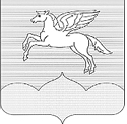 АДМИНИСТРАЦИЯ ГОРОДСКОГО  ПОСЕЛЕНИЯ  «ПУШКИНОГОРЬЕ»ПУШКИНОГОРСКОГО  РАЙОНА  ПСКОВСКОЙ  ОБЛАСТИПОСТАНОВЛЕНИЕ    24.01.2022 г. № 12Об утверждении Порядка рассмотрения вопросов правоприменительной практики по результатам вступивших    в   законную    силу   решений    судов,арбитражных судов  о  признании  недействительными ненормативных правовых актов, незаконными решенийи действий (бездействия)  Администрации  городского поселения «Пушкиногорье»	В соответствии с пунктом 2.1. статьи 6 Федерального закона от 25 декабря 2008 года № 273-ФЗ «О противодействии коррупции», пункта 5 ст.12 Закона Псковской области от 17.07.2008г. № 784-оз «О противодействии коррупции в органах государственной  власти Псковской области и органах местного самоуправления», Администрация городского поселения «Пушкиногорье»ПОСТАНОВЛЯЕТ:	1.Утвердить прилагаемый Порядок рассмотрения вопросов правоприменительной практики, по результатам вступивших в законнуюсилу решений судов, арбитражных судов о признании недействительными,ненормативных правовых актов, незаконными решений и действий(бездействия) Администрации городского поселения «Пушкиногорье».	2 Настоящее постановление вступает в силу с момента подписания	3. Обнародовать настоящее Постановление в соответствии с Уставом.Глава администрации городского поселения «Пушкиногорье»                                                      А.В.АфанасьевПриложениек Постановлению Администрациигородского посе6ления «Пушкиногорье»от 24.01.2022 г. № 12Порядокрассмотрения вопросов правоприменительной практики по результатамвступивших в законную силу решений судов, арбитражных судов о признании недействительными ненормативных правовых актов,незаконными решений и действий (бездействия) Администрации городского поселения «Пушкиногорье»1 Общие положения	1.1. Настоящий Порядок рассмотрения вопросов правоприменительнойпрактики   по   результатам  вступивших  в  законную силу  решений    судов,арбитражных     судов    о    признании   недействительными    ненормативных правовых актов, незаконными решений и действий (бездействия) Администрации городского поселения «Пушкиногорье» (далее – Порядок) разработан в соответствии с Федеральным законом от 25 декабря 2008 года                   № 273-ФЗ «О противодействии коррупции», Закона Псковской области от 17.07.2008г. № 784-оз «О противодействии коррупции в органах государственной  власти Псковской области и органах местного самоуправления» и устанавливает правила рассмотрения вопросов правоприменительной практики по результатам вступивших в законную силу решений судов, арбитражных судов о признании недействительных ненормативных правовых актов, незаконными решений и действий (бездействия) Администрации городского поселения «Пушкиногорье» и их должностных лиц в целях выработки и принятия мер по предупреждению и устранению причин выявленных нарушений.	1.2. Целью  рассмотрения вступивших  в  законную силу решений судовявляется необходимость принятия соответствующих мер по предупреждениюи устранения причин, повлекших нарушения.	1.3.Рассмотрение вопросов правоприменительной практики осуществляется комиссией  по противодействию коррупции  Администрации городского поселения «Пушкиногорье» и включает в себя:а) анализ вступивших в законную силу судебных актов;б) выявление причин, послуживших основаниями признаниянедействительными  ненормативных  правовых  актов, незаконными решенийи действий (бездействия) Администрации городского поселения «Пушкиногорье»;в) последующая разработка и реализация системы мер, направленных наустранение и предупреждение указанных причин;г) контроль результативности принятых мер, последующей правоприменительной практики.2. Правила рассмотрения вопросов правоприменительной практики	2.1. Специалист  ведет учет судебных дел о признании не действительными ненормативных правовых актов, незаконных решений и действий (бездействия), в том числе должностных лиц. 	2.2. С целью выявления причин, послуживших основаниями принятиясудебных актов, специалист исследует нормативные правовые и правовыеакты, регулирующие отношения, в сфере которых возник судебный спор.2.3. Информация о вынесенных судебных решениях с приложениямикопий судебных решений до 10 числа месяца, следующего за отчетнымкварталом, специалистом предоставляется главе администрации городского поселения «Пушкиногорье».	После рассмотрения главой администрации городского поселения «Пушкиногорье» информация направляется в Комиссию по противодействию коррупции  городского поселения «Пушкиногорье».	2.4. Секретарь Комиссии по противодействию коррупции  городского поселения «Пушкиногорье» подготавливает информацию о результатах рассмотрения вопросов правоприменительной практики по направлениям деятельности не позднее 10 числа по окончании каждого квартала и направляют специалисту.	2.5. Секретарь Комиссии по противодействию коррупции  городского поселения «Пушкиногорье» готовит обобщенную информацию, организует ее рассмотрение на заседании комиссии по противодействию коррупции  городского поселения «Пушкиногорье» с приложением материалов к совещанию.	2.6. По результатам рассмотрения обобщенной информации на Комиссии по противодействию коррупции городского поселения «Пушкиногорье»:а) информация принимается к сведению в случае, если мероприятия,направленные на предупреждение и устранение нарушений действующегозаконодательства, послуживших основаниями признания недействительныминенормативных правовых актов городского поселения «Пушкиногорье», незаконными решений и действий (бездействия) её должностных лиц, были определены полными и исчерпывающими и на момент проведения совещания реализованы полностью;б) даются соответствующие  поручения должностным  лицам администрации городского поселения «Пушкиногорье» по направлениям деятельности;в) формируются предложения по проведению служебной проверки.	2.7. Об исполнении данных на заседании Комиссии по противодействиюкоррупции городского поселения «Пушкиногорье»  поручений, динамике последующей правоприменительной практики должностные лица администрации городского поселения «Пушкиногорье» по направлениям деятельности отчитывается на следующем заседании Комиссии по противодействию коррупции городского поселения «Пушкиногорье».	2.8. Копия протокола заседания Комиссии по противодействию коррупции городского поселения «Пушкиногорье» в течение 3 рабочих дней со дня его проведения направляется должностным лицам администрации городского поселения «Пушкиногорье»  по направлениям деятельности для дальнейшей работы в соответствии с их компетенцией.3 Заключительные положения	3.1. По результатам рассмотрения вступивших в законную силу решенийсудов, устанавливающих недействительность ненормативных правовыхактов, незаконных решений и действий (бездействия) должностных лиц Администрации городского поселения «Пушкиногорье», принимаются соответствующие меры по недопущению причин, повлекших нарушения.	3.2. Секретарь Комиссии по противодействию коррупции Администрации  городского поселения «Пушкиногорье» по итогам проведенного анализа вносит изменения в план по противодействию коррупции на территории городского поселения «Пушкиногорье».	3.3. В случае установления коррупционных фактов, послужившихоснованием для принятия решения о признании незаконным ненормативногоакта, незаконных решений и действий (бездействий) должностных лиц,рассматривается вопрос о дисциплинарном наказании виновных лиц.